Agrupamento de Escolas Padre Vítor Melícias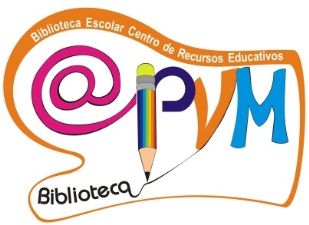                                      Bibliotecas do Agrupamento – 2020/2021                                    PLANO ANUAL DE ATIVIDADES BIBLIOTECAS APVM                Metas do Projeto Educativo:Melhorar os resultados escolares.	2 – Melhorar os processos ensino-aprendizagem.	3 – Criar ferramentas eficazes de recolha e tratamento de dados              4 – Melhorar a comunicação interna.PAA das 6 Bibliotecas do Agrupamento: Biblioteca do Sobreiro Curvo, Maceira, Boavista, Campelos, Ponte do Rol e Padre Vítor Melícias. Professoras Bibliotecárias: Ilídia Janela e Marta Rodrigues      8 de julho de 2020DataAtividadeObjetivosArticulaçãoMetas do PEProponentesDestinatáriosRecursosPrevisão de custoSet. Reorganizar o espaço BECRE , conforme o Plano de ContingênciaFacilitar a acessibilidade ao utilizador------------3,4Equipa BECRE, envolvendo todas as Bibliotecas do agrupamentoUtilizadores da BECRESinaléticas (RBE, SABE)20.00 eurosSet/Out.Angariar Monitores da Biblioteca Formar utilizadoresDocentes da Educação Especial 1,2BECREe todas as Bibliotecas do agrupamentoAlunos da escola que colaborem na bibliotecaMaterial de desgaste(Questionário de avaliação e autoavaliação)50.00 eurosSet/Out.Articulação/planificação das BECRE com as várias disciplinas da escola Planificar aulas com os conselhos de turmaProfessores de CD.e PB-Prof Bibliotecário1,3BECRE APVM e CampelosAlunos do 1º, 2º e 3º cicloObras literárias e exercícios práticos elaborados pelos PB (Professores Bibliotecários)--------------DataAtividadeObjetivosArticulaçãoMetas do PEProponentesDestinatáriosRecursosPrevisão de custoAo longo do anoP/ONEscrever+ ON!Livros online Desenvolver a arte, criatividade e a escrita.PortuguêsExpressões1,2,3BECRE de APVM, Campelos e P. Rol1º, 2º e 3º cicloFerramentas digitais20.00 eurosAo longo do anoP/ONDinamizar obras das metasPromover hábitos de leituraDocentes do 1.º /2º/3º ciclo1,2Português e titulares de turma/BES do agrupamentoAlunos do 1.º/2º/3º cicloAtualização das obras200.00 euros1 Out.P/ONDia Mundial da MúsicaComemorar as efeméridesTitulares de turma e E.M1,2BES do AgrupamentoComunidade EscolarLivro de contos---------------5 Out.P/ONImplantação da República(exposição)Reconhecer factos da História de PortugalHistória1,2,3BES do AgrupamentoComunidade EscolarMaterial de exposição20.00 euros2ª Quinzena OutubroP/ONFormação deUtilizadoresFacilitar a acessibilidade ao utilizadorPortuguês e docentes titulares de turma1,2,3BES do AgrupamentoAlunos do 4º e 5º anoGuiões elaborados pela equipa20.00 euros15-31Out.P/ONComemoração do Dia Mundial da alimentaçãoDesenvolver o gosto pela leitura/ escrita Conhecer a alimentação saudávelDocentes titulares de turma PES, Cidadania e CN1,2,3BES do AgrupamentoComunidade EscolarMaterial de exposição---------------DataAtividadeObjetivosArticulaçãoMetas do PEProponentesDestinatáriosRecursosPrevisão de custoAo longo do anoP/ONArticulação com Eco EscolasDesenvolver a consciência ecológica e o património naturalExpressões,BES do agrupamentoCiências Naturais1,2,3,4BES do agrupamentoCiências NaturaisComunidade escolarConvidados,Material de desgaste50,00 eurosAo longo do anoP/ONHora do conto e ateliersou Abraço de HistóriasDesenvolver hábitos de leitura/ escrita e concentraçãoBES do agrupamento e titulares de turma1,2,3BES do agrupamentoPré-Escolar e 1º cicloDeslocação dos professores às EB/JI Boavista, Sobreiro Curvo, Maceira  e P. Rol---------------Ao longo do anoP/ONProjetos de EscritaDesenvolver a criatividade e competências  de escrita Dep. Línguas, EV, Mat. CN, Hist.1,2,3Bibliotecas do agrupamento1º/2º/3º cicloMaterial de desgaste20.00 eurosAo longo do anoP/ONCiências na BEPromover as experiências laboratoriais e execução de relatóriosCiências Naturais1,2,3BECREAPVM Campelos e P. Rol2º/3º cicloDivisão da turma de ciências, de modo a permitir o trabalho colaborativoDocente de Ciências com tempos na bibliotecaAo longo do anoP/ONProjetos de Leitura Desenvolver competências leitoras e criatividade literáriaDep. Línguas, EV, Mat. CN, Hist.1,2,3Bibliotecas do agrupamento1º/2º/3º cicloMaterial de desgaste20.00 eurosDataAtividadeObjetivosArticulaçãoMetas do PEProponentesDestinatáriosRecursosPrevisão de custoOutubro Comemoração do HalloweenComemorar as efemérides PortuguêsInglês Expressões1,2,3Bibliotecas do agrupamentoComunidade EscolarCartolinas e material de desgaste 20.00 euros (material de desgaste)OutubroEncontro com Sílvia CostaContato com o livro/escritoraPromoção da leituraPort.ExpressõesBECRE1,2,4BES de Ponte do Rol e MaceiraPré escolar e  1º ciclo Escritora e livros40, 00 eurosNovembroMitos e Lendas com o “Bestiário Tradicional Português”/Nuno ValenteConhecer lendas e mitosDesenvolve hábitos de leitura/ escritaBES do agrupamento1,2,3,4,BES do agrupamento1º, 2º e 3º cicloLivrosGuiõesCartolinas20,00 eurosAo longo do ano(final de cada período)Jogos de MesaTemáticos na BEDesenvolver a lógica e o raciocínio,Estimular a cultura geral PortuguêsMatemáticaHistóriaGeografia1,2,3BES do Agrupamento1º ,2º e 3º cicloLivros e notas explicativas/Guiões-----------Ao longo do anoP/ONSupertmatik- treinar para concursoDesenvolver as competências matemáticas/HistóricasMatemática e História1,2,3BECRE de APVM e Campelos2º e 3º cicloArticulação com os professores da disciplina de matemática Docente de Matemática com tempos na bibliotecaNov.Literacia 3 DDesenvolver as literaciasdigitaisPortuguês, Matemática Ciências e Inglês1,2,3,4BE de Campelos e Vítor Melícias2º e 3º cicloSala TIC e testesonline cedidos pela Porto Editora20,00 eurosDataAtividadeObjetivosArticulaçãoMetas do PEProponentesDestinatáriosRecursosPrevisão de custoNov.P/ONBook Trailer(Formação para adultos)Desenvolver a criatividade literáriaPromover a leitura PortuguêsBiblioteca1,2,3,4Biblioteca de Campelos e Pe. Vítor MelíciasP. Rol1º -3º cicloComputadores,Tutoriais--------------Ao longo do anoP/ONEnglish ChallengeAplicar a língua inglesaConhecer vocabulário inglêsInglêsBiblioteca1, 2, 4BECRE VM2º/3º cicloComputadores,Dicionário online-----------Nov./dezembroContador de HistóriasContactar com obras literárias; Valorizar o património oralPortuguês e Biblioteca1,2,3,Bibliotecas do agrupamentoPré- Escolare 1º cicloContador de Histórias2,50 euro por aluno custeado pelos E. E.???
netar a cultura geraltora
 Ao longo do anoEco-bibliotecas: BES a reciclarDesenvolver a consciência ecológica e a sustentabilidade do planetaEco EscolasInglêsMúsicaExpressões1,2BES do agrupamentoComunidade EducativaMateriais recicláveis--------------Ao longo do ano P/ONProjeto PNL"10 minutos a LER":Uma sessão mensal de promoção da leitura e escritaIncentivar a leitura/escrita e debate finalPortuguêsTICBiblioteca1,2,3BE de Campelos e Vítor MelíciasTurmas do 7º e 8º  anoLivros ComputadoresLivros adquiridos e custeados pelos E. E.DataAtividadeObjetivosArticulaçãoMetas do PEProponentesDestinatáriosRecursosPrevisão de custoOutubro/MarçoP/ONEncontros com escritoresPresenciais ou por videoconferênciaContatar com as obras literárias e promover a leituraPortuguês,DT e titulares de turma1,2,3BES do AgrupamentoPré- Escolar-3º cicloEscritor a definir60,00 eurosJaneiroConcurso Nacional De LeituraPromover a leitura /interpretação e a partilha de opiniãoPort./BECRE/BM1,2,4BE de Campelos e P. Vítor Melícias2º /3º cicloDespesas asseguradas pela autarquia--------Ao longo do anoLiteracia dos MediaUtilização das ferramentas digitais em contexto de aprendizagemProfessores titulares de turma1,2,3,4Bibliotecas APVM e Campelos e Ponte do Rol1.º ciclo ao 3.º cicloFerramentas e aplicações nos tablets/ computadores50,00 eurosAo longo do anoP/ON“Ler M@is na BE", dinamização de um Clube de LeituraPromover o gosto pela leituraDesenvolver a literacia da informação Português e DT1,2,3,4BE de CampelosE EB Vítor MelíciasAlunos do 1º, 2º e 3º ciclosLivrosUma hora de almoço por semana-----------Ao longo do anoLer a meias…Projeto de Leitura com as famílias(Fazer sacos com camisolas usadas)Promover o gosto pela leituraMotivar a leitura em famíliaPortuguês Encarregados de Educação1,2,3,4BES do AgrupamentoPré-escolar e 1º cicloLivros Material de registo,Saco para levar os livros a casa2,50€ por alunoDataAtividadeObjetivosArticulaçãoMetas do PEProponentesDestinatáriosRecursosPrevisão de custo14 Fev.Mural de emoções!..Dia de S. ValentimDesafio onlineUtilizar outras línguas de forma adequadaPortuguêsFrancêsInglês1,2,3  BES do agrupamentoComunidade EscolarFerramentas digitaisComputadores/Tablets--------------21 fev.P/ONComemoração da Língua MaternaApresentar excertos na língua maternaPortuguêsFrancêsInglês1,2,3BECRE de APVM e CampelosAlunos do 1º, 2º e 3º ciclo---------------------------------Fev./Mar“Como surge esta Paisagem?”(Apoio ao currículo- CN)Aplicar os conceitos de formação geológicaCNBiblioteca1,2,4BECRE APVM3º cicloMaterial de desgaste30, 00 €MarçoConcursos de arte e literaturaDesenvolver a criatividade literária expressivaDep. de Expressões, Línguas e titulares de turma1,2,3BES do agrupamentoAlunos do 1º/2º/3º cicloTransporte para os alunos de Campelos---------------Março/ abrilFeira do Livro novo e usadoContatar com as obras literárias e promover a leituraPortuguês1,2,3,4Bibliotecas do agrupamentoPré-escolar/1º/2º e 3º cicloLivros à consignação--------------DataAtividadeObjetivosArticulaçãoMetas do PEProponentesDestinatáriosRecursosPrevisão de custoAo longo do ano letivoProjeto de parceria com a BE da Escola HNBaixa Visão e deficiência visual Partilha de recursos para alunos de baixa visão/ deficiência visualBECREBE da secundáriaHenriquesNogueira1,3,4Educação EspecialAlunos da baixa visão/deficiên-cia visualMaterial de desgaste50.00 eurosMarçoData a definirSemana da Leitura inserida na dinamização do PNLPromover a leitura e a escrita Dep. de línguas, E.E.1, 2,3,4Bibliotecas do agrupamentoComunidade EducativaConvite a personalidades exteriores à escola100.00 euros 20 a 22de MarçoP/ONDia Mundial do livro e dos direitos de autor Sensibilizar para a tarefa da escrita como profissãoL.P.1,2,4Bibliotecas do agrupamentoComunidade EducativaLivros e expositor---------------Ao longo do anoProjeto de cooperação com o clube sénior/J.I.Partilhar jogos tradicionais;Reconhecer o Património oral e culturalPortuguês/EV/ETClube Sénior1,2,3Bibliotecas do 1º cicloJ.I/1º cicloClube Sénior--------------21 MarçoP/ONDia Mundial da Floresta/PoesiaPromover a criatividade literária e valorizar o Património ambientalC.N/Port.titulares de turma1,2,3,4BES do AgrupamentoComunidade EscolarPainel expositivo ou online---------------DataAtividadeObjetivosArticulaçãoMetas do PEProponentesDestinatáriosRecursosPrevisão de custo22-26de AbrilP/ONMural de AbrilConhecer e dar significado ao feriado nacionalHistória2,3,4BES do AgrupamentoComunidade EscolarPainel expositivoou exposição online----------------Abril P/ONEncontros sobre o 25 de abrilReconhecer factos históricosHistória1,2,3BECRE e Campelos3ºcicloConvite a personalidades20,00 euros22 de abrilDia da defesa do ambiente: Eco códigosDesenvolver a consciência ecológicaTodos os departamentos1,2,3,4Eco EscolasPré-escolarao 3º cicloPower Point e cartolinas--------------2 a 10 de MaioP/ONApresentação da cultura Europeia: conhecer tradições culturais dos paísesPesquisar sobre os órgãos europeus e tradições dos respetivos paísesHistória / Geografia e E.E. e Clube Europeu1,2,3Biblioteca de Campelos e Pe. Vítor Melícias1º, 2º e 3º ciclo e Encarregados de EducaçãoTendas a representar os vários países----------------JunhoDia do 4º anoReconhecer a escola de destinoPsicólogo, Biblioteca 1,2,3,4BECRE VMBiblioteca de Campelos1º cicloPsicólogos e Professor bibliotecário--------------DataAtividadeObjetivosArticulaçãoMetas do PEProponentesDestinatáriosRecursosPrevisão de custoAo longo do anoONLINEComemorar o Dia...A BECRE está ON!Comemorar datas e factos relevantesTodos os departamentos1,2,3,4BES do agrupamentoComunidade EscolarMaterial de desgasteou ferramentas digitais20,00 eurosOutubro a maio“Ler com outros olhos”Desenvolver competências leitorasDesenvolver a criatividadeEducação Especial/Português1,2,3,4BES do agrupamentoAlunos NedLivros da BEPapel de cenárioCartolinasConvidados20,00 eurosAo longo do anoEncontros na BE "À roda dos livros" Promover a leitura e desenvolver a capacidade argumentativaPortuguês1,2,3 BES do agrupamentoTurmas do 7.º e 8.ºObras das metas curriculares e outras200,00 eurosAo longo do anoRecri(@rte) ON!Desenvolver a criatividade e o sentido estéticoPromover a escritaEV e ETPortuguês1,2,3Biblioteca de Campelos e Pe. Vítor MelíciasAlunos do 2.º e 3.º ciclosComputadorExposição onlineAo longo do anoP/ONSala de estudo ON!Apoiar os conteúdos curricularesDesenvolver competências de literaciaDocentes da Equipa BECRE1,2,3,4BES do agrupamentoAlunos com dificuldades de aprendizagemPlataforma Teams-------------DataAtividadeObjetivosArticulaçãoMetas do PEProponentesDestinatáriosRecursosPrevisão de custoAo longo do anoMiúdos a votos(visão júnior) Promover a leitura e a partilha de opiniãoPort.Biblioteca1,2,4BECRE VM 1º-3ºcicloLivrosCartolinas e mesa de voto10,00 euros